Associations between gambling disorder and work disability: a longitudinal nationwide case cohort study in SwedenSupplementary materialSupplementary Table 2. Fit statistics for correlational structures in GEE-models. Supplementary Table 3. The diagnostic metric of Group-Based Trajectory Models.Sensitivity analysesSupplementary Table 4. GEE model 6.  Covariate’s contribution to long-term work disability.Supplementary Table 5. GEE models 7 and 8. Model 7: adjusted for model 3 + number of psychiatric disorders  + prior psychotropic medication. Model 8: adjusted for model 3 + number of psychiatric disorders (v3) + prior psychotropic medication. Appendix Table 6. Net days of work disabilityNet days of work disability (i.e., aggregated days of sickness absence and disability pension) for each of the three years before and three years after the incident gambling disorder (GD) diagnosis among individuals with GD (N=2830).Appendix Table 7. Net days of work disability (aggregated SA+DP) relative to GD diagnosis among the matched cohort.Supplementary Figure 1. Trajectory groups of work disability among individuals with GD. From average, count model and probability of certain zero model. 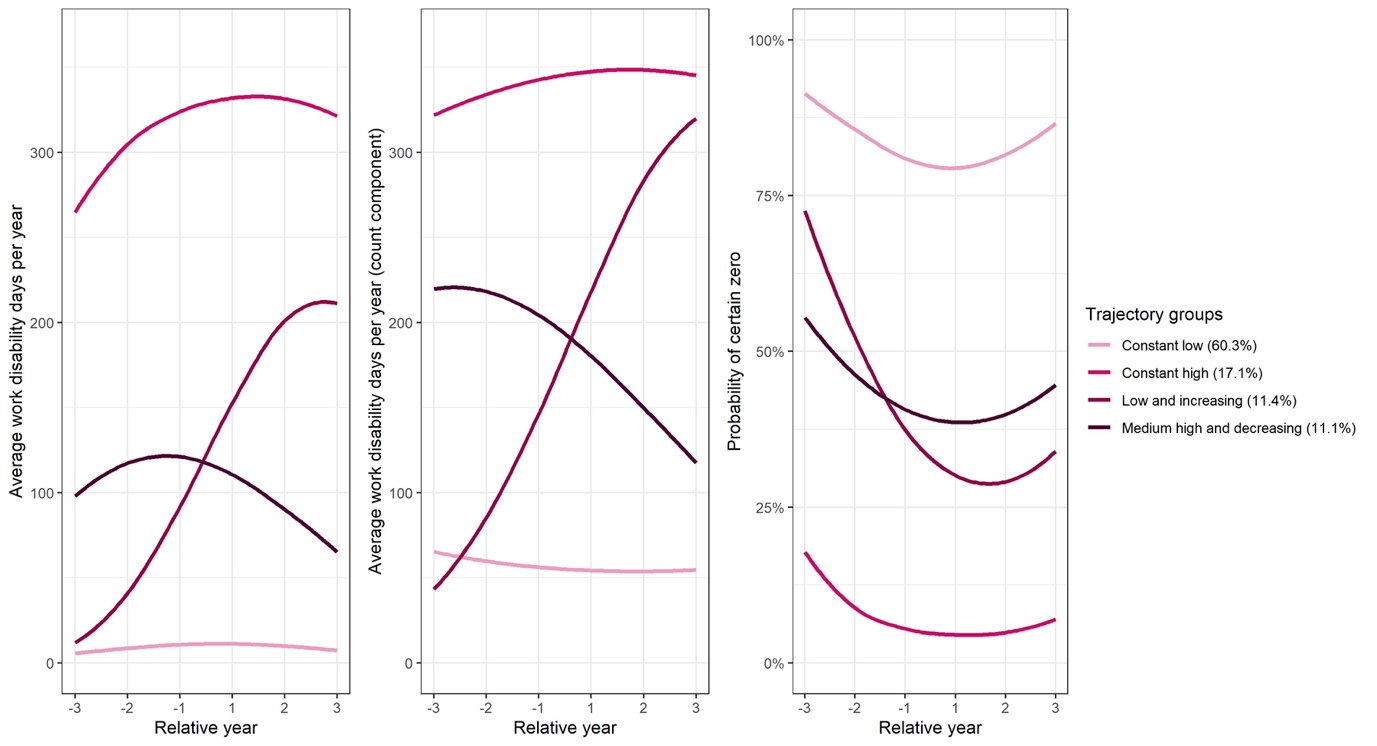 Supplementary Table 8. Crude model of trajectory assignment in multinomial regression analysis. Bold indicate significant at p <.05.Information on the Swedish social insurance system Sweden has a publicly funded social insurance system providing financial security at different stages of life, e.g., compensation during sick leave or childbirth. All insured citizens above 16 years with an income from work or parental benefits are eligible for sickness benefits of up to 80% of their income. To be granted a disability pension, the work capacity must be permanently reduced based on a medical assessment. In 2008, the lower age limit for receiving a disability pension was set to 30 years, but individuals aged 19-30 years can receive a temporary disability pension.Supplementary Figure 2. Patients with GD, of working age, in the National Patient registry between 2005-2018. Above each bar, the number of individuals for that year is displayed.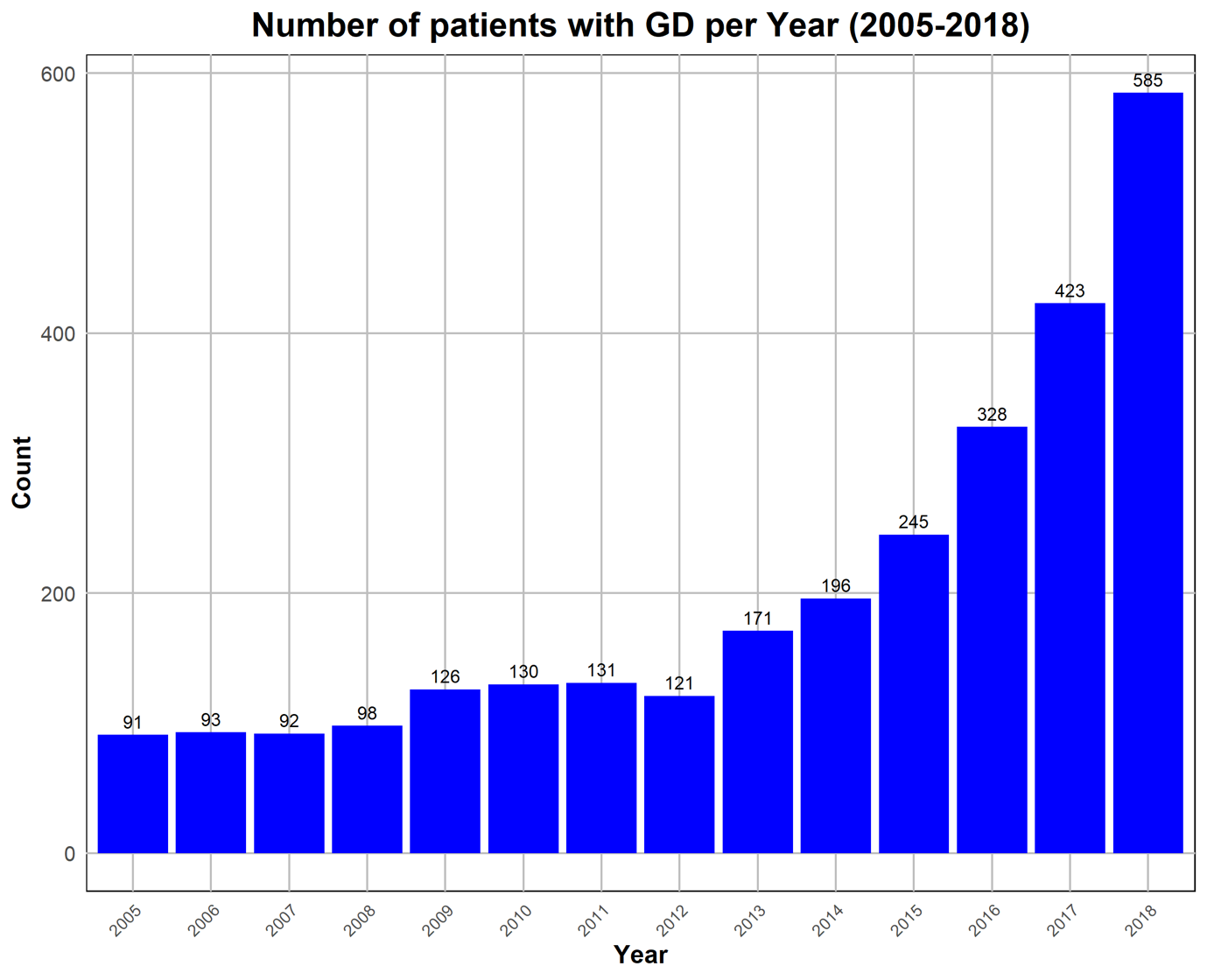 Supplementary Table 1. Variable description and data preparationSupplementary Table 1. Variable description and data preparationSupplementary Table 1. Variable description and data preparationSupplementary Table 1. Variable description and data preparationVariableCodes and dataRegisterTimepoints, description and data preparationAgeRange 19–62LISAMeasured the year before registered Gambling Disorder (GD). Sex0 = Women1 = MenLISAMeasured the year before regsitrered GD.MigrationLISADuring the study periodHighest education Years of education, baseline year, -1: Missing information, 1: 0-9 years, 2: 10-12 years, 3: >12 yearsLISAYear before incident GD. Missing information (-1) was recoded into 1: 0-9 years for analysis. There were missing data for 154 individuals (0.44%), these were recoded as belonging to category 0 – 9 years. Status of gainful employment was analyzed in two categories (yes/no), collapsing those without gainful employment but with income statements from an employer (7.77% of full sample) with those without gainful employment and no income statements (14.51% of full sample). Family -1: Missing information,1: Married or cohabitant without children2: Married or cohabitant with children3: Single without children 4: Single with childrenLISAFamily status, baseline yearCountry of birthEuropeOtherSwedenLISACountry of birth, 3 categoriesDispensed psychotropic medicationThe Anatomical Therapeutic Chemical (ATC )codes: N03, N05A,N05BA, N05BB and N05BC, N05C, N06A,N06B, N07B, N04.PDRMeasured at time of incident GD and three years before. Somatic diagnosesInternational Statistical Classification of Diseases(ICD) except F00-F99 and childbirth: O80-O84)Possible values between 0 - 5NPRDivided on these categories: Cancer (C00-C97, D00-D48), Diabetes (E10-E14, O24, R73), Cardiovascular (I05-I15, I20-I28, I30-I52, I60-I89, I95-I99), Injuries (S00-T98) and Other (all other excluding. childbirth; O80-O84)Psychiatric diagnoses ICD-10: F00-F99NPRPsychiatric diagnoses received during hospitalizations or in specialized open care.Measured at time of incident GD and three years before for GEE models.  GEE = Generalized Estimating EquationsNumber of psychiatric disorders Possible values between 0 and 9Anxiety disorders, i.e. neurotic. stress-related and somatoform disorders (F40-F48)Mood Disorders (F30-F39)Alcohol use disorder, i.e. mental and behavioural disorders due to use of alcohol (F10) Drug use disorders, i.e. psychoactive substance use (except nicotine) (F11-F16,F18,F19)Personality disorders, i.e. disorders of adult personality and behaviour (F60-F69. not F63.0)ADHD, i.e. hyperkinetic disorders (F900)Psychotic disorders, i.e. schizophrenia. schizotypal and delusional disorders (F20-F29)Eating Disorders (F50)Other (F00-F09, F51-F59, F70-F79, F80-89, F99)NPRBefore and after GD (-3, -2, -1, +1, +2, +3)Health care unitTreatment units: 901 = Psychiatric outpatient treatment945 = Alcohol treatment954 = Treatment for drug use disorders944 = Specialized psychiatric care (incl. addiction centers) NPRTreatment unit where the GD was first diagnosed. Specialized psychiatric care (addiction center) often located in major cities. Work disability categories01-9091-180181-365MiDASOutcome in GEE modelsWork disability Sickness absence + disability pensionMiDASNet days of sickness absence (SA) and disability pension (DP) during one year. Measured at GD (-3, -2, -1, +1, +2, +3)Long term sickleaveSickness absence + disability pension 0 = 0-90 days 1 > 90 daysMiDASPeriod of sick leave >90 days in one yearMeasured at GD (-3, -2, -1, +1, +2, +3)Gainful employmentSysstat1 =Had gainful employment0 = No gainful employmentLISA Measured at six timepoints during the study period: GD (-3, -2, -1, +1, +2, +3)Disposable incomeLISAThe individuals` part of total income received, including allowances, minus taxes paid.Death - cause of death National Cause of Death RegisterCoDDuring the study periodDegree of urbanisation of area of residence (DEGURBA)1:  Cities2: Towns and suburbs3:  Rural areasLISAMeasured the year before incident GD. LISA = The longitudinal integrated database for health insurance and labor market studies, , NPR  = The National Patient Register, MiDas  = Micro-data for analyses of the social insurance, PDR = Swedish Prescribed Drug Register LISA = The longitudinal integrated database for health insurance and labor market studies, , NPR  = The National Patient Register, MiDas  = Micro-data for analyses of the social insurance, PDR = Swedish Prescribed Drug Register LISA = The longitudinal integrated database for health insurance and labor market studies, , NPR  = The National Patient Register, MiDas  = Micro-data for analyses of the social insurance, PDR = Swedish Prescribed Drug Register LISA = The longitudinal integrated database for health insurance and labor market studies, , NPR  = The National Patient Register, MiDas  = Micro-data for analyses of the social insurance, PDR = Swedish Prescribed Drug Register Correlation structuresQICQICuQuasi LikCICparamsQICCAutoregressive117066.80117066.13-58527.076.336.00117066.80Exchangeable117067.28117062.74-58525.378.276.00117067.28Unstructured117063.89117063.17-58525.596.366.00117063.90Independent117071.80117062.69-58525.3510.556.00117071.80N of clustersAICBICAPPA.meanAPPA.minMSERelative Entropy 17805897806301.000001.0000037673.4923871873872650.999430.9990811929.050.9982933191013192140.998290.996899290.450.9932142826892828380.994370.989938526.920.9845052618292620130.993100.989667631.490.9795562475732477930.987630.982327232.100.9690672352312354870.985480.973837153.350.9662682253772256680.970250.8812911421.300.906994 (cubic, qudratic)2796102797820.995410.993688377.430.986535 (quartic, qudratic)2780312782270.996500.992458039.880.98613VariableAORp.valueLower 95 % CI Upper 95 % CIFemale sex1.730.001.601.88Age1.050.001.041.05Birthcountry (ref: Sweden)1.00Europe (not Sweden) 1.220.001.091.37Outside of Europe0.980.760.881.10Education (ref: >12 years)1.0010-12 years2.110.001.882.37 0-9 years4.480.003.975.06Degree of urbanisation of living area (ref: cities) 1.00Towns and suburbs1.100.021.021.18Rural areas1.180.001.071.31Family (ref: married or cohabiting with children)1.00Single with children1.340.001.151.57Married or cohabitant without children1.310.001.141.50Single without children2.160.001.992.35Prior diagnosesDrug use disorders (except nicotine) 1.040.640.881.22Alcohol use disorder0.990.910.841.17Anxiety disorders 1.550.001.381.73ADHD1.820.001.402.37Mood disorders 1.590.001.411.79Number of somatic diagnoses1.650.001.551.76Prior psychotropic medicationDrugs used in addictive disorders (N07B)  0.900.230.751.07Psychostimulants (N06B) 1.170.270.881.56Anxiolytics (N05B)  1.460.001.321.62Hypnotics (N05C) 1.670.001.521.85Antidepressants (N06A)  2.270.002.052.51Model 7 Model 8Timepoint AOR (95 % CI) AOR (95 % CI) GD - 3   1.58 (1.41-1.78)1.16 (1.02-1.31)GD - 2 1.59 (1.41-1.78)1.17 (1.03-1.32)GD - 1 2.15 (1.92-2.40)1.62 (1.44-1.82)GD +1 3.03 (2.71-3.39)2.35 (2.09-2.65)GD + 22.34 (2.09-2.61)1.78 (1.58-2.00)GD +3 2.18 (1.95-2.44)1.65 (1.47-1.86)Note. AOR =adjusted Odds Ratios.. Model 3 = adjusted for age and gender + education, status of gainful employment, degree of urbanization of living area, family, country of birth + number of somatic diagnoses categories. Note. AOR =adjusted Odds Ratios.. Model 3 = adjusted for age and gender + education, status of gainful employment, degree of urbanization of living area, family, country of birth + number of somatic diagnoses categories. Note. AOR =adjusted Odds Ratios.. Model 3 = adjusted for age and gender + education, status of gainful employment, degree of urbanization of living area, family, country of birth + number of somatic diagnoses categories. Net days WDGD - 3GD - 2 GD - 1GD +1 GD +2GD+3%%%%%%    070.95%68.48%56.71%53.32%60.99%61.45%    1-908.16%9.51%15.97%13.07%10.07%10.28%    91-1803.53%3.75%6.04%6.78%4.59%4.10%    181-36517.35%18.27%21.27%26.82%24.35%24.17%Net days WDGD - 3GD - 2 GD - 1GD +1 GD +2GD+3Net days WD%%%%%%086.4486.0885.6585.4485.2184.821-905.375.455.715.926.136.3791-1801.811.611.771.821.751.83181-3656.396.876.876.826.916.98CrudeCrudeCrudeCrudeCrudeCrudeMedium high and decreasingMedium high and decreasingLow and increasingLow and increasingConstant highConstant highAttributesOR (95% CI)  p-value  OR (95% CI)  p-value  OR (95% CI)  p-value  Female sex2.66 (2.03 - 3.48)0.0002.17 (1.65 - 2.85)0.0003.24 (2.59 - 4.06)0.000Country of birthSweden (reference)------Europe1.18 (0.79 - 1.78)0.4161.40 (0.95 - 2.07)0.0891.41 (1.01 - 1.96)0.041Other0.59 (0.38 - 0.92)0.0201.17 (0.82 - 1.66)0.3800.94 (0.69 - 1.29)0.702FamilyMarried or cohabitant with children(reference)------Married or cohabitant without children1.45 (0.79 - 2.65)0.2300.98 (0.52 - 1.86)0.9514.94 (2.90 - 8.43)0.000Single without children0.98 (0.73 - 1.32)0.9060.82 (0.62 - 1.09)0.1703.13 (2.22 - 4.41)0.000Single with children1.59 (0.93 - 2.71)0.0911.32 (0.78 - 2.24)0.2994.31 (2.58 - 7.19)0.000Education>12 years (reference)------10-12 years1.05 (0.72 - 1.54)0.7901.94 (1.32 - 2.85)0.0012.71 (1.92 - 3.83)0.0000-9 years1.13 (0.82 - 1.57)0.4451.45 (1.01 - 2.06)0.0421.83 (1.32 - 2.53)0.000------Prior psychotropic medication3.17 (2.41 - 4.17)0.0003.23 (2.46 - 4.23)0.0005.65 (4.35 - 7.34)0.000Age1.03 (1.02 - 1.05)0.0001.03 (1.01 - 1.04)0.0001.06 (1.05 - 1.07)0.000N of prior psychiatric diagnoses1.81 (1.64 - 2.00)0.0001.84 (1.67 - 2.03)0.0002.47 (2.27 - 2.70)0.000N of prior somatic diagnoses by category(0-5)2.07 (1.62 - 2.63)0.0001.83 (1.44 - 2.33)0.0002.92 (2.37 - 3.60)0.000